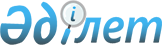 О внесении изменения в постановление Правления Национального Банка Республики Казахстан от 13 сентября 2017 года № 170 "Об установлении нормативных значений и методик расчетов пруденциальных нормативов и иных обязательных к соблюдению норм и лимитов размера капитала банка на определенную дату и Правил расчета и лимитов открытой валютной позиции"Постановление Правления Национального Банка Республики Казахстан от 18 марта 2019 года № 36. Зарегистрировано в Министерстве юстиции Республики Казахстан 20 марта 2019 года № 18402.
      В целях совершенствования нормативных правовых актов Республики Казахстан, регулирующих деятельность банков второго уровня, Правление Национального Банка Республики Казахстан ПОСТАНОВЛЯЕТ:
      1. Внести в постановление Правления Национального Банка Республики Казахстан от 13 сентября 2017 года № 170 "Об установлении нормативных значений и методик расчетов пруденциальных нормативов и иных обязательных к соблюдению норм и лимитов размера капитала банка на определенную дату и Правил расчета и лимитов открытой валютной позиции" (зарегистрировано в Реестре государственной регистрации нормативных правовых актов под № 15886, опубликовано 25 октября 2017 года в Эталонном контрольном банке нормативных правовых актов Республики Казахстан) следующее изменение:
      в Нормативных значениях и методиках расчетов пруденциальных нормативов и иных обязательных к соблюдению норм и лимитов размера капитала банка на определенную дату, утвержденных указанным постановлением:
      пункт 7 изложить в следующей редакции:
      "7. Собственный капитал рассчитывается как сумма капитала первого уровня и капитала второго уровня за минусом положительной разницы между провизиями (резервами), рассчитанными в соответствии с Руководством по формированию провизий (резервов) под обесценение активов банка в виде займов и дебиторской задолженности согласно приложению 1 к Нормативам, и провизиями (резервами), сформированными и отраженными в бухгалтерском учете банка в соответствии с МСФО и требованиями законодательства Республики Казахстан о бухгалтерском учете и финансовой отчетности (далее - положительная разница).
      Для целей расчета собственного капитала положительная разница рассчитывается банками и включается в следующем размере:
      с 25 сентября 2017 года - 5 (пять) процентов;
      с 1 декабря 2017 года - 16,67 (шестнадцать целых шестьдесят семь сотых) процента;
      с 1 сентября 2018 года - 33,33 (тридцать три целых тридцать три сотых) процента;
      с 1 сентября 2019 года - 49,99 (сорок девять целых девяносто девять сотых) процента;
      с 1 сентября 2020 года - 66,67 (шестьдесят шесть целых шестьдесят семь сотых) процента;
      с 1 сентября 2021 года - 83,33 (восемьдесят три целых тридцать три сотых) процента;
      с 1 сентября 2022 года - 0 (ноль) процентов.
      Для целей расчета положительной разницы провизии (резервы), рассчитанные в соответствии с Руководством по формированию провизии (резервов) под обесценение активов банка в виде займов и дебиторской задолженности согласно приложению 1 к Нормативам, ежемесячно уменьшаются на сумму провизий (резервов) по полностью погашенным и (или) списанным займам и дебиторской задолженности после последней даты расчета провизий (резервов) в соответствии с Руководством по формированию провизии (резервов) под обесценение активов банка в виде займов и дебиторской задолженности согласно приложению 1 к Нормативам.
      Положительная разница рассчитывается по займам и дебиторской задолженности, по которым провизии (резервы) в соответствии с Руководством по формированию провизии (резервов) под обесценение активов банка в виде займов и дебиторской задолженности согласно приложению 1 к Нормативам рассчитаны на последнюю дату их расчета.
      При расчете положительной разницы сумма провизий, рассчитанная в соответствии с Руководством по формированию провизий (резервов) под обесценение активов банка в виде займов и дебиторской задолженности согласно приложению 1 к Нормативам, включается в размере, не превышающем задолженность по займу и (или) дебиторской задолженности без учета провизий (резервов).
      Положительная разница, скорректированная по результатам проверки уполномоченного органа, включается в расчет собственного капитала с отчетной даты, следующей за отчетным месяцем.".
      2. Департаменту методологии финансового рынка (Салимбаев Д.Н.) в установленном законодательством Республики Казахстан порядке обеспечить:
      1) совместно с Юридическим департаментом (Сарсенова Н.В.) государственную регистрацию настоящего постановления в Министерстве юстиции Республики Казахстан;
      2) в течение десяти календарных дней со дня государственной регистрации настоящего постановления его направление на казахском и русском языках в Республиканское государственное предприятие на праве хозяйственного ведения "Республиканский центр правовой информации" для официального опубликования и включения в Эталонный контрольный банк нормативных правовых актов Республики Казахстан;
      3) размещение настоящего постановления на официальном интернет-ресурсе Национального Банка Республики Казахстан после его официального опубликования;
      4) в течение десяти рабочих дней после государственной регистрации настоящего постановления представление в Юридический департамент сведений об исполнении мероприятий, предусмотренных подпунктами 2), 3) настоящего пункта и пунктом 3 настоящего постановления.
      3. Управлению по защите прав потребителей финансовых услуг и внешних коммуникаций (Терентьев А.Л.) обеспечить в течение десяти календарных дней после государственной регистрации настоящего постановления направление его копии на официальное опубликование в периодические печатные издания.
      4. Контроль за исполнением настоящего постановления возложить на заместителя Председателя Национального Банка Республики Казахстан Смолякова О.А.
      5. Настоящее постановление вводится в действие по истечении десяти календарных дней после дня его первого официального опубликования.
      "СОГЛАСОВАНО"
Комитет по статистике 
Министерства национальной экономики 
Республики Казахстан
					© 2012. РГП на ПХВ «Институт законодательства и правовой информации Республики Казахстан» Министерства юстиции Республики Казахстан
				
      Председатель
Национального Банка 

Е. Досаев
